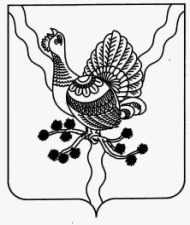 АДМИНИСТРАЦИЯ                                                                                                        «СОСНОГОРСК»   МУНИЦИПАЛЬНОГО   РАЙОНА                                                                          МУНИЦИПАЛЬНÖЙ   РАЙОНСА                 «СОСНОГОРСК»                                                                                                          АДМИНИСТРАЦИЯПОСТАНОВЛЕНИЕ ШУÖМот    «09»   апреля     2020                                                                                        № 648                   г. Сосногорск«Об утверждении  Порядка размещения  нестационарных торговыхобъектов на территории муниципального образования муниципальногорайона «Сосногорск»Руководствуясь Гражданским кодексом Российской Федерации, Федеральным законом от 06.10.2003 № 131-ФЗ «Об общих принципах организации местного самоуправления в Российской Федерации», Уставом муниципального образования муниципального района «Сосногорск», постановлением администрации  муниципального района «Сосногорск»  от 28.01.2019 № 154 «Об утверждении правил работы нестационарных  торговых объектов и порядка организации уличной торговли на территории муниципального района «Сосногорск», постановлением администрации муниципального района «Сосногорск» от 23.01.2020  № 82 «Об утверждении схемы размещения нестационарных торговых объектов на территории муниципального образования муниципального района «Сосногорск»  целях организации сезонной торговли, регламентирования размещения объектов нестационарной торговли на территории муниципального района «Сосногорск»,  Администрация муниципального района «Сосногорск»ПОСТАНОВЛЯЕТ:     1. Утвердить Порядок размещения  нестационарных торговых объектов на территории муниципального образования муниципального района «Сосногорск» согласно приложению, к настоящему постановлению.    2. Рекомендовать:    2.1. Руководителям администраций городских поселений «Нижний Одес» и «Войвож» руководствоваться настоящим постановлением.   2.2. Управлению Федеральной службы по надзору в сфере прав потребителей и благополучия человека по Республике Коми обеспечить контроль за соблюдением владельцами нестационарных торговых объектов санитарных норм и правил.    2.3. Отделу МВД России по г. Сосногорску принимать меры по предупреждению нарушений правил торговли в нестационарных торговых объектах на территории муниципального района «Сосногорск».   3. Признать утратившим силу постановление администрации                          муниципального района «Сосногорск» от 23.05.2019 № 1139 «Об утверждении Порядка размещения нестационарных торговых объектов и муниципального района «Сосногорск».   4. Контроль за исполнением настоящего постановления возложить на первого заместителя руководителя администрации муниципального района «Сосногорск».    5. Настоящее постановление вступает в силу со дня его официального опубликования и подлежит размещению на официальном интернет-сайте муниципального образования муниципального района «Сосногорск». Глава муниципального района «Сосногорск» - руководитель администрации                                                 С.В. ДегтяренкоУтвержденпостановлением администрации муниципального района «Сосногорск»                                                                      от «09 » апреля 2020 г.  № 648                                                                                                               (Приложение) Порядокразмещения нестационарных торговых объектов на территории муниципального района «Сосногорск»                 1.Общие положения1.1. Настоящий Порядок определяет порядок размещения нестационарных торговых объектов на территории муниципального района «Сосногорск» (далее - Порядок), целями которого являются: - создание условий для предоставления жителям города безопасных и качественных услуг в сфере уличной торговли; - обеспечение равных возможностей для реализации прав хозяйствующих субъектов на осуществление торговой деятельности, предоставления услуг населению на территории городского поселения «Сосногорск»; - улучшение благоустройства и облика города; - создание горожанам комфортных условий ожидания пассажирского автомобильного транспорта; - организация демонтажа неиспользуемых остановочно-торговых модулей. 1.2. Размещение нестационарных торговых объектов на территории муниципального района «Сосногорск» осуществляется в соответствии с утвержденной схемой размещения нестационарных торговых объектов на территории муниципального района «Сосногорск».1.3  При размещении нестационарных торговых объектов на земельных участках, являющихся частной или государственной собственностью, порядок размещения устанавливается собственником с учетом требований действующего законодательства. 1.4. Размещение нестационарных торговых объектов на земельных участках, являющихся муниципальной собственностью, и земельных участках, право  собственности   на которые не разграничено, осуществляется на заявительной основе.1.5. Организаторами приема и рассмотрения заявок (приложение 1 к настоящему Порядку)   являются: а)  на территории городского поселения «Сосногорск» - администрация муниципального района «Сосногорск» (далее - администрация МР «Сосногорск», б) на территории других городских поселений - администрации соответствующих городских поселений (далее - соответствующие администрации), на  подведомственной территории которых предполагается размещение нестационарного торгового объекта. 2.Условия и порядок заключения договора на право размещения нестационарного торгового объекта2.1. Договор  о праве размещения нестационарного торгового объекта (приложение 2 к настоящему Порядку)  заключается между  администрацией  МР «Сосногорск» или  соответствующей администрацией и юридическими лицами, индивидуальными предпринимателями, соответствующих следующим требованиям:а) государственная регистрация и ведение деятельности индивидуального предпринимателя или юридического лица на территории Российской Федерации;б)  отсутствие неисполненной обязанности по уплате налогов, сборов, страховых взносов, пеней, штрафов, процентов, подлежащих уплате в соответствии с законодательством Российской Федерации о налогах и сборах;в) юридические лица не должны находиться в процессе реорганизации, ликвидации, банкротства, а индивидуальные предприниматели не должны прекращать, приостанавливать деятельность в качестве индивидуального предпринимателя;г) отсутствие неисполненной обязанности по договорам аренды земельных участков, нежилых помещений, по договорам на право размещения нестационарных торговых объектов, заключенным с Администраций муниципального района «Сосногорск»; д) отсутствие неисполненной обязанности по оплате расходов, связанных с демонтажем, перемещением, временным хранением самовольно установленных нестационарных торговых объектов; е) отсутствие неустраненных нарушений Порядка размещения нестационарных торговых объектов на территории муниципального района «Сосногорск», выявленных Комиссией по выявлению и перемещению самовольно установленных нестационарных торговых объектов. 2.2. Для заключения договора о праве размещения нестационарного торгового объекта юридические лица, индивидуальные предприниматели предоставляют в соответствующую администрацию следующие документы: а) заявление на заключение договора на право размещения нестационарного торгового объекта по форме, содержащее:          - сведения о заявителе, отвечающие требованиям в соответствии с п.2.1 настоящего Порядка;  - согласие на обработку персональных данных. б) документы, подтверждающих полномочия лица на осуществление действий от имени участника (для юридического лица - копии решения или выписки из решения о назначении руководителя, или копии доверенности уполномоченного представителя в случае представления интересов лицом, не имеющим права на основании учредительных документов действовать от имени юридического лица без доверенности, копии документа, удостоверяющего личность; для индивидуального предпринимателя - копии документа, удостоверяющего личность индивидуального предпринимателя, или копии доверенности уполномоченного индивидуальным предпринимателем представителя и копии документа, удостоверяющего личность представителя); в) справка налогового органа об исполнении налогоплательщиком обязанности по уплате налогов, сборов, страховых взносов, выданная не ранее чем за 30 дней до дня представления заявки;г) проекта (эскиза) НТО и предложения по благоустройству прилегающей территории (с указанием размеров НТО, плана-схемы, предполагаемого размещения объекта с указанием границ и расстояний до ближайших зданий (строений);          д) предложения по специализации НТО.Заявитель несет ответственность за достоверность представленных сведений.2.3. При регистрации двух и более заявок на одно место размещение нестационарного торгового объекта договор заключается с заявителем, зарегистрировавшим заявку первым. Заявитель указывает в заявке дату и время подачи документов.2.4. Приглашение на подписание договора на размещение нестационарного торгового объекта или отказ направляется заявителю по адресу, указанному в заявке по почте или электронной почте в течение 10 рабочих дней.       2.5. Основания для отказа:  - несоответствие заявки на участие в конкурсе требованиям, предусмотренным в п. 2.1 и условиям, предусмотренным п. 2.2 настоящего приложения; - несоответствия предложения по внешнему виду НТО правилам благоустройства и архитектурному облику города; - содержания недостоверных данных в документах, представленных для участия в конкурсе; 2.6. Договор заключается на срок:      - для объектов, функционирующих круглогодично - до 5 лет;      - для объектов, функционирующих в сезонный период - до 1 года2.7. Договор заключается без оформления земельно-правовых отношений. Индивидуальный предприниматель или юридическое лицо обязан  в течении 3-х рабочих дней после заключения договора перечислить  плату за право размещения нестационарного торгового объекта и предоставить Организатору копию платежного документа. 2.8. Заключить со специализированными организациями и предоставить Организатору в течение 30 календарных дней от даты подписания Договора копии следующих документов: - договор на санитарное содержание прилегающей территории; - договор на оказание услуг по обращению с твердыми коммунальными отходами; -договор на подключение к источникам энергоснабжения (при необходимости) и предоставить обязательство по обеспечению санитарных норм.2.9. Обеспечить ввод в эксплуатацию нестационарного торгового объекта в течение срока, указанного в Договоре. 2.10.  По окончании срока действия договора - обеспечить демонтаж и вывоз НТО за счет собственных средств в  течение срока, указанного в Договоре, без повреждения наземного покрытия.3. Порядок и условия прекращения и приостановления действияна право размещения нестационарного торгового объекта3.1. Действие договора прекращается в случаях:- подачи владельцем нестационарного торгового объекта соответствующего заявления;- невыполнения владельцем нестационарного торгового объекта требований по устранению допущенных нарушений, связанных с размещением и эксплуатацией нестационарного торгового объекта, в установленные сроки;-прекращения владельцем нестационарного торгового объекта своей деятельности;- неоднократного  нарушения владельцем нестационарного торгового объекта правил осуществления торговой деятельности, других требований, установленных действующим законодательством, что подтверждено соответствующими актами проверок;- истечения срока договора на право размещения нестационарного торгового объекта;- исключения торгового объекта из Схемы.3.2. после истечения срока  действия договора либо досрочного прекращения действия договора нестационарный торговый объект подлежит демонтажу (сносу) за счет средств владельца нестационарного торгового объекта без ущерба для эстетического состояния земельного участка и  привести земельный участок в  первоначальное состояние с учетом нормального износа.3.3. Если владелец нестационарного торгового объекта в установленный настоящим Порядком срок не демонтирует объект самостоятельно, то демонтаж нестационарного торгового объекта осуществляется в судебном порядке.4. Особенности размещения нестационарной уличной торговли продукцией собственного производства с личных подсобных (дачных) участков пенсионерами4.1. Размещение нестационарных торговых объектов на земельных участках, являющихся муниципальной собственностью, и земельных участках, право собственности  на которые не разграничено, для торговли продукцией с личных подсобных (дачных) участков пенсионерами осуществляется без проведения конкурсных процедур на заявительной основе.4.2. Заявление подается в Соответствующую администрацию по форме, согласно приложению 3 к настоящему Порядку с приложением следующих документов:- копия паспорта (с предъявлением оригинала); - копия пенсионной книжки (с предъявлением оригинала); - копия садовой (дачной) книжки (с предъявлением оригинала). 4.3  В течении 15 календарных дней Соответствующая администрация выдает талон на размещение нестационарного торгового объекта по форме, согласно приложению 4 к настоящему Порядку. 4.4. Право на получение талона имеют пенсионеры, зарегистрированные и проживающие на территории муниципального района «Сосногорск». 5.Особенности предоставления торговых мест для хозяйствующих субъектов, осуществляющих деятельность  посредством развозной торговли5.1. Размещение нестационарных торговых объектов развозной торговли осуществляется на земельных участках, являющихся муниципальной собственностью, и земельных участках, право собственности, на которые не разграничено, на срок не более 10 дней в одном календарном месяце на заявительной основе без проведения конкурсных процедур в соответствии с утвержденной схемой размещения нестационарных торговых объектов.  5.2. Право на размещение нестационарного торгового объекта развозной торговли на срок не более 10 календарных дней в течение одного календарного месяца предоставляется юридическим лицам и индивидуальным предпринимателям при обращении в Соответствующую администрацию и  предоставлении документов, указанных в п.п. «а»,«в» п.2.1.5.3. Для размещения нестационарного торгового объекта развозной торговли на срок не более 10 календарных дней в течение одного календарного месяца индивидуальный предприниматель или юридическое лицо обращается с заявлением по форме согласно приложению 1 в Соответствующую администрацию для заключения договора по форме согласно приложению 2 к настоящему Порядку.5.4. В течении 5 календарных дней соответствующая администрация заключает договор на размещение нестационарного торгового объекта по форме, согласно приложению 2 к настоящему Порядку.6. Определение платыза право размещения нестационарных торговых объектов6.1. Расчет платы за право размещения нестационарных торговых объектов определяется согласно решению Советов депутатов городских поселений (далее - Решение Совета).6.2. В случае внесения изменений в Решение Совета к действующим договорам на право размещения нестационарных торговых объектов заключаются дополнительные соглашения с корректировкой расчета с момента указанного во внесенных изменениях.6.3.  Изменения в Решение Совета могут вноситься не чаще одного раза в год.Приложение 1к Порядку размещения нестационарных торговых объектовна территории  муниципального района «Сосногорск»В администрацию______________________________________________________от ________________________________________________________(фамилия, имя отчество заявителя;___________________________________наименование юридического лица,___________________________________в лице – должность, ФИО)___________________________________ЗАЯВЛЕНИЕО заключение договора на право   размещения нестационарного торгового объекта на территории ___________________________________________________________________на срок ____________с__________________по___________________________________    Данные о заявителе (в случае отсутствия поставить прочерк):    ОГРН ______________________________ дата регистрации ________________________    ИНН _______________________________КПП (при наличии) ______________________    Код ОКВЭД  ________________________________________________________________    Наименование ОКВЭД _______________________________________________________    Банковские   реквизиты_____________________________________________________________________________________________________________________________________________________________________________________________________________    Юридический адрес _____________________________________________________________________________    Почтовый адрес (место нахождения) __________________________________________________________________________________________________________________________________________________________Телефон (________)  ___________ Факс ______________ E-mail ______________________«____»________________г._________________________________________               (дата)                            (подпись заявителя; печать – для юридических лиц)М.П.Страница ____Сведения о заявителеНастоящим  гарантируем  достоверность  представленных  в составе заявки сведений и подтверждаем, что____________________________________________________________                                                         (наименование заявителя)не имеет неисполненную обязанность по уплате налогов, сборов, страховых взносов, пеней, штрафов, процентов, подлежащих уплате в соответствии с законодательством Российской Федерации о налогах и сборах;не имеет  просроченную задолженность по возврату в бюджеты городского поселения «Сосногорск» и  МО МР «Сосногорск», субсидий, бюджетных инвестиций, предоставленных в том числе в соответствии с иными правовыми актами, и иная просроченная задолженность перед бюджетами городского поселения «Сосногорск» и  МО МР «Сосногорск»;юридические лица не должны находиться в процессе реорганизации, ликвидации, банкротства, а получатели субсидий - индивидуальные предприниматели не должны прекратить деятельность в качестве индивидуального предпринимателяДостоверность и полноту сведений, указанных на данной странице, подтверждаю:   _____Страница ____К заявлению приложены следующие документы: _____________________________________________________________________________________________________________________________________________________________________________________________________________________________________________________________________________________________________________________________________________________________________________________________________________________________________________________________________________________________________________________________________________________________________________________________________________________________________________________________________________________________________________________________________________________________________________________________«____»________________г.  ________________________________________               (дата)                            (подпись заявителя; печать – для юридических лиц)М.П.Страница ____СОГЛАСИЕ НА ОБРАБОТКУ ПЕРСОНАЛЬНЫХ ДАННЫХЯ, (далее – субъект)___________________________________________________________(фамилия, имя, отчество)паспорт: серия ______ номер _________выдан__________________________________________________________________________________________________________________адрес регистрации: ____________________________________________________________тел. мобильный _______________________________в соответствии с Федеральным законом от 27.07.2006 № 152-ФЗ «О персональных данных» (далее – Федеральный закон), свободно, своей волей и в своем интересе даю согласие на обработку  моих персональных данных Администрации ___________________________ для заключения договора на размещение нестационарного торгового объекта на территории ________________________________________________Перечень персональных данных, на обработку которых дается согласие субъекта персональных данных: фамилия, имя, отчество; год, месяц и дата рождения; гражданство; адрес регистрации по месту жительства, паспортные данные; номер телефона; идентификационный номер; номер страхового свидетельства государственного пенсионного страхования; адрес электронной почты; банковские реквизиты, а также любые другие данные и информация.1. Субъект дает согласие на обработку своих персональных данных, то есть совершение, в следующих действий: обработку (включая сбор, систематизацию, накопление, хранение, уточнение (обновление, изменение), использование обезличивание, блокирование, уничтожение персональных данных), при этом общее описание вышеуказанных способов обработки данных приведено в Федеральном законе, а также на передачу такой информации третьим лицам в случаях, установленных нормативными документами вышестоящих органов и законодательством.2. Настоящее согласие действует с «__» ______ 20 __ г. до «__» ______20__г.3. Настоящее согласие может быть отозвано Субъектом в любой момент по соглашению  сторон. В случае неправомерного использования предоставленных данных соглашение отзывается письменным заявлением субъекта.4. Субъект по письменному запросу имеет право на получение информации, касающейся обработки его персональных данных (в соответствии с п. 4 ст. 14 Федерального закона).____________                                         ___________________(подпись)                                                        (Ф.И.О.) Подтверждаю, что ознакомлен(а) с положениями Федерального закона от 27.07.2006  № 152-ФЗ «О персональных данных», права и обязанности в области защиты персональных данных мне разъяснены.___________                                          __________________(подпись)                                                    (Ф.И.О.)Приложение 2 к  порядку размещения нестационарных торговых объектов на территории __________________________________Договор №__ на право размещения нестационарного торгового объекта г.___________                                                            «____»___________20___г.Администрация муниципального образования _____________, именуемая в дальнейшем «Администрация», в лице главы  муниципального района «Сосногорск» - руководителя администрации ________________, действующего на основании Устава муниципального образования_______________________________________________________ с одной стороны, и индивидуальный предприниматель/организация _______________________,  в лице _________________________, именуемые в дальнейшем «Предприятие» с другой стороны, заключили настоящий договор о нижеследующем: 1. Предмет Договора1.1. Администрация предоставляет Предприятию право на размещение нестационарного торгового объекта - далее Объект: __________________________________________________________________                         (наименование объекта оказания услуг) Для осуществления торговой деятельности __________________________________________________________________ (реализуемая продукция) по адресу: __________________________________________________________________ (место расположения объекта) согласно схеме размещения нестационарных торговых объектов настоящему Договору) на срок с_________по_________20__ года. 1.2. Договор регулирует отношения по организации торговой (сезонной) деятельности в нестационарных торговых объектах на территории ________________________________________________________________.2. Права и обязанности сторон 2.1. Администрация обязуется предоставить право размещения нестационарного торгового объекта по адресу:_________________________________________________________   для осуществления Предприятием торговой деятельности ____________________________ __________________________(реализуемая продукция)  __________________________________________________________________ (наименование нестационарного объекта) на срок с _________ до______________.2.1.2. Обеспечить методическую и организационную помощь в вопросах организации торговли, предоставления услуг населению. 2.1.3. Создавать условия для обеспечения населения услугами торговли и общественного питания в соответствии с требованиями действующего законодательства в сфере торговли, защиты прав потребителей и санитарно-эпидемиологического благополучия населения. 2.2. Администрация имеет право: 2.2.1. Проводить регулярно проверку на соответствие фактически размещенного Объекта и проведенного благоустройства прилегающей территории, других условий - заявленным Предприятием. Результаты проверки фиксируются на фото и оформляются отдельным актом. 2.3. Предприятие обязуется: 2.3.1. Разместить Объект в соответствии со схемой размещения нестационарных торговых объектов и обеспечить установку Объекта и его готовность к работе в соответствии с эскизным проектом и требованиями к эксплуатации в срок до ______________. 2.3.2. Приступить к эксплуатации Объекта после заключения договоров: на уборку территории, вывоз твердых коммунальных отходов,                             потребление энергоресурсов, обслуживание биотуалетов (если таковые имеются). *2.3.3. Использовать Объект по назначению, указанному в пункте 1.1 настоящего Договора, без права передачи его третьему лицу. 2.3.4. Обеспечивать выполнение установленных федеральным, региональным и местным законодательством торговых, санитарных, противопожарных норм и правил организации работы для данного объекта, правил благоустройства, а также - обеспечивать соблюдение требований, предусмотренных нормативными правовыми актами Российской Федерации, Республики Коми и МО МР «Сосногорск»; - производить уборку на прилегающей территории, в т.ч. внутри ОТМ, в радиусе 5 метров ежедневно (в постоянном режиме); - производить ежедневный вывоз твердых коммунальных отходовв соответствии с договором и графиком на вывоз твердых коммунальных отходов; - производить ремонт и замену пришедших в негодность частей конструкций Объекта, остановочно-торгового модуля, тротуарного полотна (плитки) в радиусе 5 метров, по мере необходимости, а в случаях угрозы безопасности граждан - незамедлительно; - осуществлять праздничное оформление объекта к государственным праздничным дням Российской Федерации, Республики Коми и МР «Сосногорска», памятным датам. - не допускать складирования тары (в том числе, на крышах сооружений), листвы, травы, снега, сброса бытового и строительного мусора, производственных отходов; - производить завоз товаров, не создавая препятствий движению автотранспорта, пассажиров, пешеходов; - не осуществлять продажу спиртосодержащих, непищевых жидкостей; - не препятствовать проведению общегородских (праздничных) мероприятий (при необходимости). 2.3.5. Обеспечить постоянное наличие на Объекте и предъявление по требованию контролирующих органов следующих документов:- копию Договора о праве размещения Объекта; - вывески о ведомственной принадлежности Объекта; - подтверждающих источник поступления, качество и безопасность реализуемой продукции; - личные медицинские книжки работников с отметкой о прохождении периодических и профилактических медицинских обследований и отметкой о прохождении гигиенического обучения персонала; - предусмотренных Законом Российской Федерации «О защите прав потребителей»; - журнала учета мероприятий по контролю за торговым объектом; - копии договора на право размещения нестационарного торгового объекта и договора на вывоз мусора. 2.3.6. В течение 3-х рабочих дней со дня подписания Договора перечислить в местный бюджет плату за право размещения нестационарного торгового объекта на территории муниципального района «Сосногорск» (расчет в приложении 1 к настоящему договору) в размере ____________________________________________________________по  реквизитам, указанным в договоре.2.3.7. Освободить  занимаемую территорию от Объекта и привести ее в первоначальное состояние без разрушения тротуарного полотна и конструкций остановочного модуля (при демонтаже остановочно-торгового модуля), с соблюдением мер безопасности для граждан, в течение 3-х рабочих дней: по окончании срока действия Договора; в случае досрочного расторжения Договора по инициативе Администрации в соответствии с разделом 3 настоящего Договора. 3. Расторжение Договора3.1. Администрация имеет право досрочно в одностороннем порядке расторгнуть настоящий Договор, письменно уведомив Участника за 3 дня, в случаях: за правонарушения в области торговли, содержания территорий, а также в сфере благоустройства и неустранения в срок нарушений, выявленных надзорными органами; при несоответствии внешнего вида фактически размещенного Объекта и прилегающей территории и других фактов условиям в заявленной документации и настоящего договора выявленном в ходе проверки Администрацией,  в случае размещения Объекта в ином месте, чем определено  условиями настоящего договора; при необходимости проведения реконструкции Объекта или использования земельного участка, на котором расположен Объект, для муниципальных нужд. 3.2. По истечении 3-х дней с момента уведомления Участника по адресу, указанному в Договоре, в соответствии с пунктом 4.1 настоящий Договор считается расторгнутым. 4. Прочие условия4.1. Изменения и дополнения к настоящему Договору действительны, если они сделаны в письменной форме, оформлены дополнительными Соглашениями и подписаны уполномоченными представителями сторон. 4.2. В случае изменения адреса или иных реквизитов каждая из сторон обязана в 10-дневный срок направить об этом письменное уведомление другой стороне, в противном случае все извещения и другие документы, отправленные по адресу, указанному в настоящем Договоре, считаются врученными. 4.3. Взаимоотношения сторон, не урегулированные настоящим Договором, регламентируются действующим законодательством. 4.4. Договор составлен в 3-х экземплярах. 5. Юридические адреса и подписи сторон: Администрация                                                                       ПредприятиеПриложение 3 к  порядку размещения  нестационарных торговых объектов на территории муниципального района «Сосногорск»В администрацию_________________________________от ______________________________________________________________________________________________________                                                                                   проживающего по адресу:______________________________________________________________________________________________________                                                                                   контакты: ____________________________________________________________________Заявление                   Прошу выдать талон на право размещения нестационарного торгового объекта (без заключения договора на право размещения нестационарного торгового объекта, без оплаты) по  адресу___________________________________________________________ для реализации _______________________________________выращенных на собственном дачном участке. При этом обязуюсь соблюдать чистоту и порядок на прилегающей территории, обязуюсь не передавать талон третьим лицам и иметь при себе соответствующие документы для предъявления контрольно-надзорным органам.  Приложение: копия паспорта (с представлением оригинала);копия пенсионной книжки (с представлением оригинала);копия садовой (дачной) книжки (с представлением оригинала) дата _________ подпись __________ расшифровка подписи ____________________Заявление принял: дата ___________________ подпись ____________________ расшифровка подписи ________________________ должность ______________________________________________________________Приложение 4 к порядкуразмещения  нестационарных торговых объектов на территории ____________________________МУНИЦИПАЛЬНОЕ ОБРАЗОВАНИЕ
________________________ТАЛОНна право размещения нестационарного торгового объекта           Основание: Постановление администрации муниципального района «Сосногорск»№_____ от «____»__________20___г.             Выдан: ____________________________________________________________________                           ( кому – Ф.И.О. пенсионера)            Адрес проживания (регистрации)___________________________________________________________________________________________________________________________________________________________________________________________________________          Пенсионная книжка: _________________________________________________________                                                                                (номер, дата выдачи)          Дачная книжка: ____________________________________________________________                                                                                (номер, дата выдачи, местечко)            Место торговли: ___________________________________________________________           Ассортимент:  _____________________________________________________________          Талон действителен: с______________ года по_______________ год при условии соблюдения санитарных норм и правил торговли, ежедневной уборки территории места торговли.          Администрация оставляет за собой право отозвать талон в случае поступления жалоб граждан, необходимости использования места торговли для муниципальных нужд, нарушений условий выдачи талона.Глава муниципального района «Сосногорск» -руководитель администрации                                ______________  / _____________________                                                                                               (подпись)              (расшифровка подписи)МП